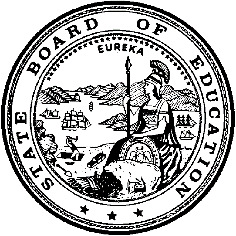 California Department of EducationExecutive OfficeSBE-005 (REV. 1/2018)General WaiverCalifornia State Board of Education 
September 2018 Agenda
Item #W-01SubjectRequest by four local educational agencies to waive portions of California Code of Regulations, Title 5, Section 11963.6(c), relating to the submission and action on determination of funding requests regarding nonclassroom-based instruction.Waiver NumberAdelanto Elementary School District 3-5-2018Butte County Office of Education 11-5-2018Imperial County Office of Education 1-7-2018Vacaville Unified School District 4-5-2018Type of ActionAction, ConsentSummary of the Issue(s)Local educational agencies (LEAs) are requesting, on behalf of the charter schools identified in Attachment 1, that the California State Board of Education (SBE) waive portions of California Code of Regulations, Title 5 (5 CCR) Section 11963.6(c), in order to allow the charter school to request a nonclassroom-based funding determination for their respective funding period.The charter schools listed on Attachment 1 submitted a determination of funding request after the required deadline, thereby making the request retroactive. If the waivers are approved by the SBE, the charter schools may then submit the retroactive funding determination requests for consideration by the Advisory Commission on Charter Schools (ACCS) and the SBE.Authority for WaiverEducation Code (EC) Section 33050RecommendationApproval: YesApproval with Conditions: NoDenial: NoThe California Department of Education (CDE) recommends that the SBE approve the requests by the LEAs to waive specific portions of 5 CCR Section 11963.6(a) and 5 CCR Section 11963.6(c) in order to allow the specified charter schools to submit determination of funding requests for the specified fiscal year. Approval of these waiver requests will also allow the SBE to consider the requests, which are retroactive. Without the waiver, the SBE may not consider the determination of funding request and the charter school’s nonclassroom-based average daily attendance (ADA) may not be funded for the affected fiscal year.Summary of Key IssuesEC sections 47612.5 and 47634.2 established the eligibility requirements for apportionment funding for charter schools that offer nonclassroom-based instruction. The statutes specify that a charter school may receive apportionment funding for nonclassroom-based instruction only if a determination of funding is made by the SBE. The CDE reviews a charter school’s determination of funding request and presents it for consideration to the ACCS, pursuant to relevant 5 CCR.Pursuant to 5 CCR Section 11963.6(c), any determination of funding request approved by the SBE for an existing nonclassroom-based charter school must be prospective (not for the current year) and in increments of a minimum of two years and a maximum of five years in length. In addition, the funding determination request must be submitted by February 1 of the fiscal year prior to the year the funding determination will be effective.Demographic Information: The charter schools listed on Attachment 1 are requesting to submit a determination of funding request after the filing deadline, thereby making the request retroactive. Adelanto Elementary School District is requesting a waiver for Taylion High Desert Academy / Adelanto (Charter #1520), which serves a student population of 415 and is located in an urban area in San Bernardino County.Butte County Office of Education is requesting a waiver for Come Back Butte (Charter #1811), which serves a student population of 65 and is located in a rural area in Butte County.Imperial County Office of Education is requesting a waiver for Imperial Pathways Charter School (Charter #1815), which serves a student population of 122 and is located in a rural area in Imperial County.Vacaville Unified School District is requesting a waiver for Ernest Kimme Charter Academy (Charter #1839), which serves a student population of 208 and is located in Vacaville, CA, in Solano County.Because this is a general waiver, if the State Board of Education decides to deny the waiver, it must cite one of the seven reasons in EC 33051(a), available at http://leginfo.legislature.ca.gov/faces/codes_displaySection.xhtml?lawCode=EDC&sectionNum=33051.Summary of Previous State Board of Education Discussion and ActionThe SBE has approved similar waiver requests regarding retroactive funding determination requests for charter schools that offer nonclassroom-based instruction.Fiscal AnalysisApproval of this waiver request will allow the SBE to consider the charter school’s determination of funding request. Subsequent approval of the determination of funding request by the SBE will allow the charter school’s nonclassroom-based ADA to be funded at the funding determination rate approved by the SBE for the specified fiscal year.Attachment(s)Attachment 1:  Nonclassroom-Based Funding Determination Deadline Waivers (2 Pages)Attachment 2:  Adelanto Elementary School District General Waiver Request  3-5-2018 (2 Pages) (Original waiver request is signed and on file in the Waiver Office.)Attachment 3:  Butte County Office of Education General Waiver Request 11-5-2018 (2 Pages) (Original waiver request is signed and on file in the Waiver Office.)Attachment 4:  Imperial County Office of Education General Waiver Request 1-7-2018 (2 Pages) (Original waiver request is signed and on file in the Waiver Office.)Attachment 5:  Vacaville Unified School District General Waiver Request 4-5-2018 (2 Pages) (Original waiver request is signed and on file in the Waiver Office.)Attachment 1: Nonclassroom-Based Funding Determination Deadline WaiversCreated by California Department of Education
July 2018Attachment 2: Adelanto Elementary School District General Waiver Request 3-5-2018California Department of EducationWAIVER SUBMISSION - GeneralCD Code: 3667587Waiver Number: 3-5-2018Active Year: 2018Date In: 5/4/2018 10:37:57 AMLocal Education Agency: Adelanto Elementary SchoolAddress: 11824 Air ExpresswayAdelanto, CA 92301Start: 7/1/2017End: 6/30/2022Waiver Renewal: NoWaiver Topic: Charter School ProgramEd Code Title: Nonclassroom-Based Funding Ed Code Section:  CCR, Title 5, Section 11963.6(c) Ed Code Authority: 33050Education Code or CCR to Waive: Code 47634.2 and 5 CCR 11963.6 (c): Any determination of funding request approved by the State Board of Education for an existing nonclassroom-based charter school from the 2006-07 fiscal year forward shall be prospective (not for the current year), in increments of a minimum of two years and a maximum of five years in length. Beginning with the 2007-08 fiscal year, nonclassroom-based charter schools that had a funding determination in the prior year must submit a funding determination request by February 1 of the fiscal year prior to the year the funding determination will be effective, when a new request is required under these regulations.Outcome Rationale: Taylion High Desert Academy/Adelanto (THDAA) experienced recruiting challenges of highly qualified, certificated personnel and a high turnover in certificated personnel. THDAA fired the back office provider due to serious service deficiencies which affected fiscal management, planning & transparency. THDAA replaced the back office provider mid-year with an experienced firm who assisted the school with proper fiscal management & strategic planning. Lastly, FD due date for THDAA was posted as 02.01.18 at CDE website, in error. THDAA met the FD requirements for 16-17 thinking that was the date because of the CDE website posting (THDAA has documentation of the website posting and email from Bill Fong stating the error in the posting).Student Population: 415City Type: UrbanPublic Hearing Date: 3/13/2018Public Hearing Advertised: Board AgendaLocal Board Approval Date: 3/13/2018Community Council Reviewed By: School Board at Adelanto Elementary School DistrictCommunity Council Reviewed Date: 3/13/2018Community Council Objection: NoCommunity Council Objection Explanation: Audit Penalty Yes or No: NoCategorical Program Monitoring: NoSubmitted by: Dr. Fal AsraniPosition: Chief Academic OfficerE-mail: fal_asrani@aesd.netTelephone: 760-246-8691 x10240Attachment 3: Butte County Office of Education General Waiver Request 11-5-2018California Department of EducationWAIVER SUBMISSION - GeneralCD Code: 0410041Waiver Number: 11-5-2018Active Year: 2018Date In: 5/16/2018 8:14:35 AMLocal Education Agency: Butte County Office of EducationAddress: 1859 Bird St.Oroville, CA 95965Start: 7/1/2017End: 6/29/2019Waiver Renewal: NoWaiver Topic: Charter School ProgramEd Code Title: Nonclassroom-Based Funding Ed Code Section:  47612.5 and 47634.2Ed Code Authority:  33050Education Code or CCR to Waive: 5 CCR Section 11963.6(c)Outcome Rationale: We filed our December 2017 non classroom based funding form with unaudited actuals and did not understand we needed to also resubmit in February with audited actuals; we are requesting to submit our February report with audited actuals.Student Population: 65City Type: RuralPublic Hearing Date: 5/14/2018Public Hearing Advertised: Hearing notice posted at multiple locations throughout Butte CountyLocal Board Approval Date: 5/14/2018Community Council Reviewed By: The Come Back Butte Charter advisory committee (School site council).Community Council Reviewed Date: 5/8/2018Community Council Objection: NoCommunity Council Objection Explanation: Audit Penalty Yes or No: NoCategorical Program Monitoring: NoSubmitted by: Ms. Michelle ZevelyPosition: Assistant Superintendent E-mail: mzevely@bcoe.orgTelephone: 530-532-5757Bargaining Unit Date: 05/08/2018Name: Butte County Teachers AssociationRepresentative: Rachel FrankTitle: PresidentPosition: NeutralBargaining Unit Date: 05/08/2018Name: CSEA #736Representative: Cynde LandersTitle: PresidentPosition: NeutralAttachment 4: Imperial County Office of Education General Waiver Request 1-7-2018California Department of EducationWAIVER SUBMISSION - GeneralCD Code: 1310132Waiver Number: 1-7-2018Active Year: 2018Date In: 7/2/2018 8:46:05 AMLocal Education Agency: Imperial County Office of EducationAddress: 1398 Sperber Rd.El Centro, CA 92243Start: 7/1/2018End: 6/29/2021Waiver Renewal: NoWaiver Topic: Charter School ProgramEd Code Title: Nonclassroom-Based Funding Ed Code Section:  47634.2 and 5 CCR 11963 (c)Ed Code Authority:  33050Education Code or CCR to Waive: Request to waive portions of 5 CCR Section 11963.6(c), relating to the submission and action on determination of the funding requests regarding non-classroom based instruction for Imperial Pathways Charter School (#1815).Outcome Rationale: Imperial Pathways CS opened in 2016 and has received 100% funding determinations for each of its first two years of operation. During the 2017-18, a funding determination update was required as a follow-up to the initial 100% two-year funding determination. However, a second funding determination was also required during the 2017-18 year for prospective funding for 2018-19 on. The school incorrectly concluded that the update application submitted in Fall 2017 was also the prospective application for 2018-19 on, and failed to submit the prospective application in Spring 2018 as required. We have maintained full compliance with all instructional expenditure requirements in each year of operation, including the 2016-17 audited fiscal year used as the basis for the current 2017-18 funding determination and the most recent 2017-18 year, and anticipate receiving 100% fnding once our waiver application can be accepted for review and approval by the SBE.Student Population: 122City Type: RuralPublic Hearing Date: 5/14/2018Public Hearing Advertised: Posting and OnlineLocal Board Approval Date: 5/14/2018Community Council Reviewed By: School Site CouncilCommunity Council Reviewed Date: 6/29/2018Community Council Objection: NoCommunity Council Objection Explanation: Audit Penalty Yes or No: NoCategorical Program Monitoring: NoSubmitted by: Ms. Amanda BrookePosition: Deputy Superintendent E-mail: amanda.brooke@icoe.orgTelephone: 760-312-6581Bargaining Unit Date: 05/07/2018Name: Imperial County Office of Ed.Teachers AssociationRepresentative: Barbara McAndrewsTitle: PresidentPosition: SupportAttachment 5: Vacaville Unified School District General Waiver Request 4-5-2018California Department of EducationWAIVER SUBMISSION - GeneralCD Code: 4870573Waiver Number: 4-5-2018Active Year: 2018Date In: 5/7/2018 2:20:02 PMLocal Education Agency: Vacaville Unified School DistrictAddress: 401 Nut Tree Rd.Vacaville, CA 95687Start: 7/1/2018End: 6/30/2019Waiver Renewal: NoWaiver Topic: Charter School ProgramEd Code Title: Nonclassroom-Based Funding Ed Code Section: 47612.5(3)(d)(1)Ed Code Authority: Title 2, Elementary and Secondary EducationEducation Code or CCR to Waive: Notwithstanding any other provision of law and except as provided in paragraph (1) of subdivision (e), a charter school that has an approved charter may receive funding for nonclassroom-based instruction only if a determination for funding is made pursuant to Section 47634.2 by the State Board of Education. The determination for funding shall be subject to any conditions or limitations the State Board of Education may prescribe.Outcome Rationale: The district did not file the Nonclassroom-Based FDF that was due on or before 2/1/2018 using the 2016-17 audited financial information. When we filed the Nonclassroom-Based FDF in November we thought we were filling this requirement. We submitted data based on Unaudited Actuals and did not realize we had to re-submit with Audited Actuals until we recevied an email in April that we had missed the deadline for submittal. We called CDE immediately and discovered that the contact information had not been updated with our prior submission so the initial emails regarding the due date and missed filing were not received by Ernest Kimme Charter Academy for Independent Learning principal, Lois Chancellor.Student Population: 208City Type: SmallPublic Hearing Date: 5/3/2018Public Hearing Advertised: Agenda posted at district office and on district's websiteLocal Board Approval Date: 5/3/2018Community Council Reviewed By: Board of TrusteesCommunity Council Reviewed Date: 5/3/2018Community Council Objection: NoCommunity Council Objection Explanation: Audit Penalty Yes or No: NoCategorical Program Monitoring: NoSubmitted by: Ms. Vicky RasmussenPosition: Administrative SecretaryE-mail: vickyr@vacavilleusd.orgTelephone: 707-453-6121 x3121Bargaining Unit Date: 04/25/2018Name: Vacaville Teachers AssociationRepresentative: Tracy BegleyTitle: PresidentPosition: SupportWaiver NumberLocal Educational Agency (Charter Authorizer)Charter School and Charter NumberFirst Year of OperationNCB Funding Determination Period of RequestPublic Hearing and Local Board Approval DatePublic Hearing AdvertisementSchool Site Council/Advisory Committee Position3-5-2018Adelanto Elementary School DistrictTaylion High Desert Academy / Adelanto15202013–14Requested:July 1, 2017
to
June 30, 2022
Recommended: July 1, 2017
to
June 30, 20193/13/2018Board AgendaAdelanto Elementary School District School BoardNo objections11-5-2018Butte County Office of EducationCome Back Butte18112016–17Requested:July 1, 2017
to
June 29, 2019
Recommended: July 1, 2017
to
June 30, 20195/14/2018Hearing notice posted at multiple locations throughout Butte CountyThe Come Back Butte Charter Advisory CommitteeNo objections1-7-2018Imperial County Office of EducationImperial Pathways Charter School18112016–17Requested:July 1, 2017
to
June 29, 2019
Recommended: July 1, 2017
to
June 30, 20195/14/2018Posting and onlineSchool Site CouncilNo objections4-5-2018Vacaville Unified School DistrictErnest Kimme Charter Academy18392016–17Requested:July 1, 2018
to
June 30, 2019
Recommended: July 1, 2017
to
June 30, 20195/3/2018Agenda posted at district office and district websiteSchool District Board of TrusteesNo objections